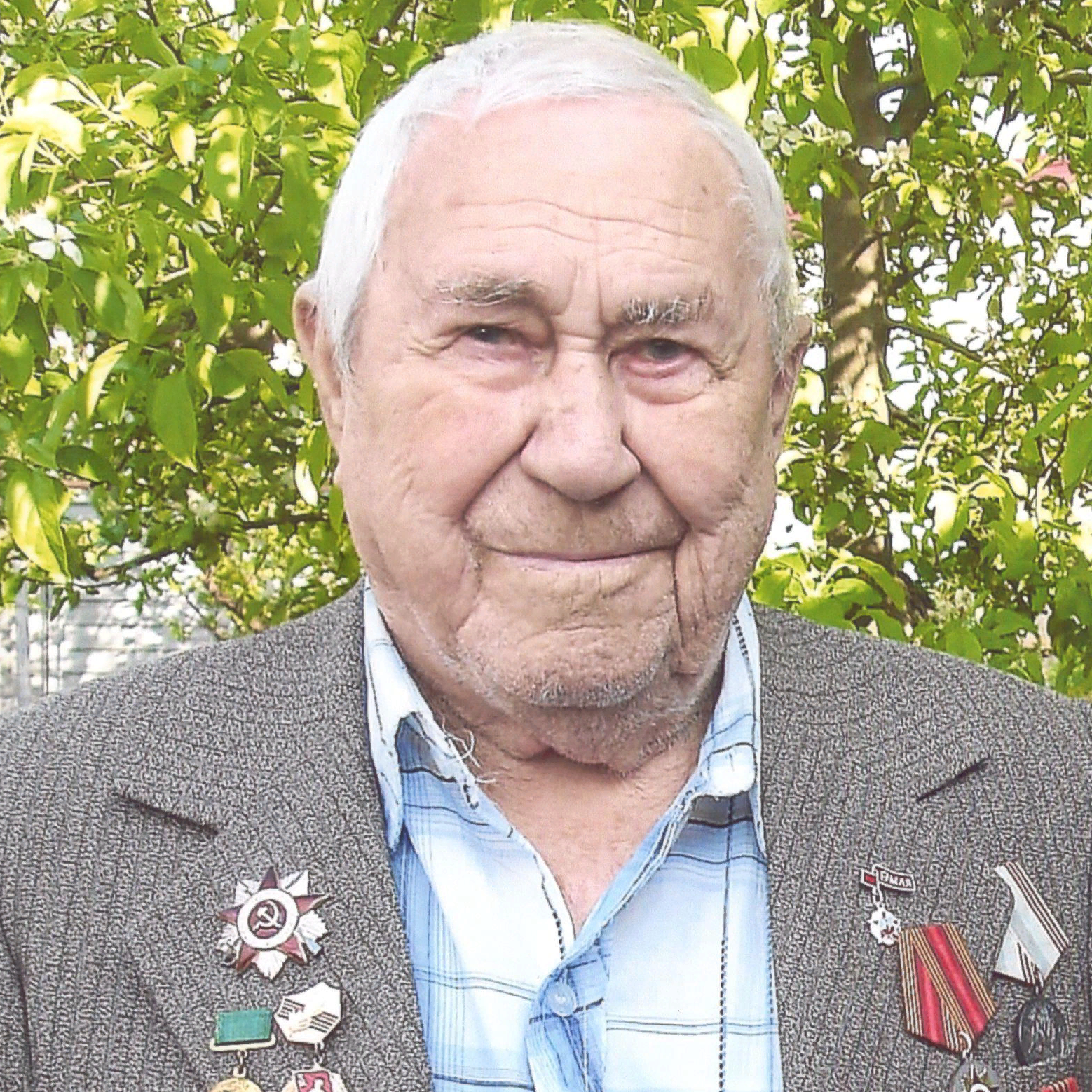 БарабашевВладимир Семенович(1918-2017